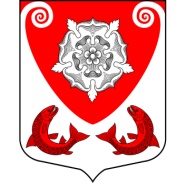 МЕСТНАЯ  АДМИНИСТРАЦИЯМО РОПШИНСКОЕ СЕЛЬСКОЕ ПОСЕЛЕНИЕМО ЛОМОНОСОВСКОГО  МУНИЦИПАЛЬНОГО РАЙОНАЛЕНИНГРАДСКОЙ ОБЛАСТИП О С Т А Н О В Л Е Н И Е№ 507от  03.10.2015 г.Об отмене результатов торгов  по продаже  земельного участка   	В соответствии со ст. 39.11 Земельного кодекса Российской Федерации, предписаниями  Управления Федеральной антимонопольной службы по Ленинградской области № П/04/358 от 24.09.2015г., № П/04/360 от 28.09.2015 г.,  местная администрация муниципального образования Ропшинское сельское поселениеПОСТАНОВЛЯЕТ:1. Отменить результаты торгов  по продаже земельного участка с кадастровыми номером: 47:14:1208002:87.2. Денежные средства, поступившие от участников  по данным аукционам,  вернуть согласно реквизитам, указанным в заявках.3. Опубликовать данное постановление на официальном сайте www://torgi.gov.ru.4. Контроль за выполнением данного постановления оставляю за собой.Глава  местной администрацииМО Ропшинское сельское поселение                                           Морозов Р.М. исп. Михайлова В.А.